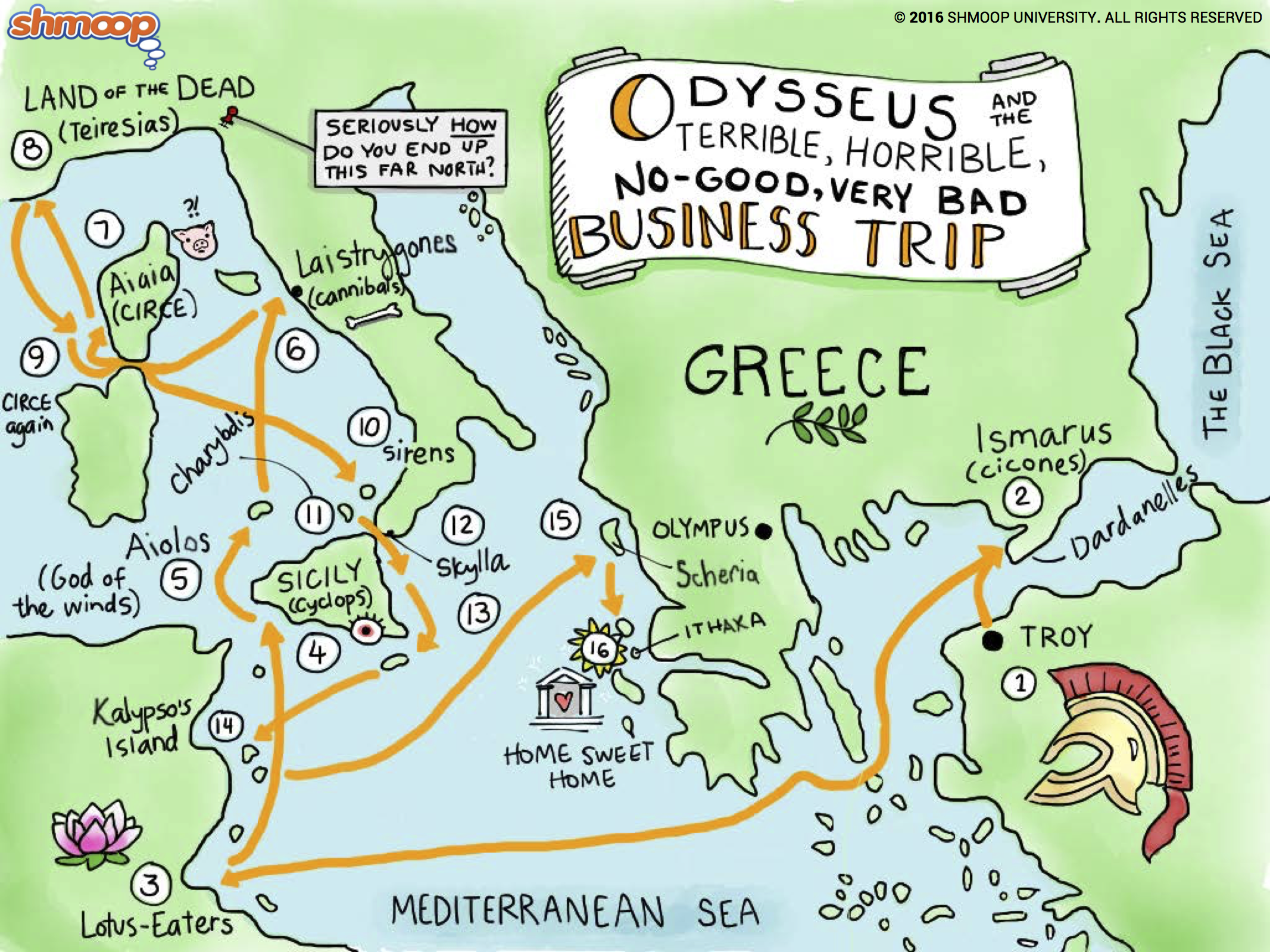 The Odyssey Timeline and Map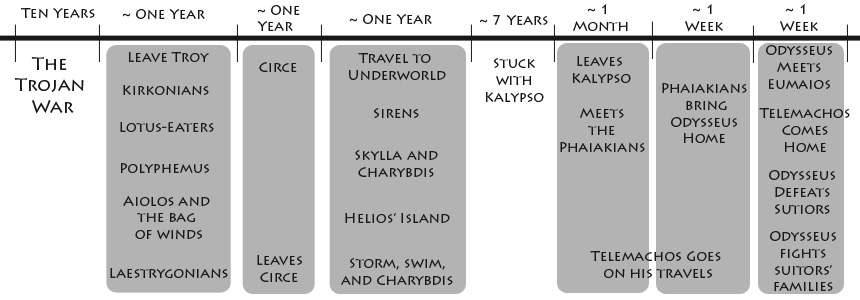 